Reformierte Kirchen Bern-Jura-SolothurnSuchergebnisse für "Das besondere Bilderbuch"Autor / TitelJahrMedientypSignatur / Standort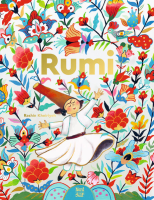 Rashin KheiriyehRumi : Dichter der Liebe2023BilderbuchDas besondere Bilderbuch